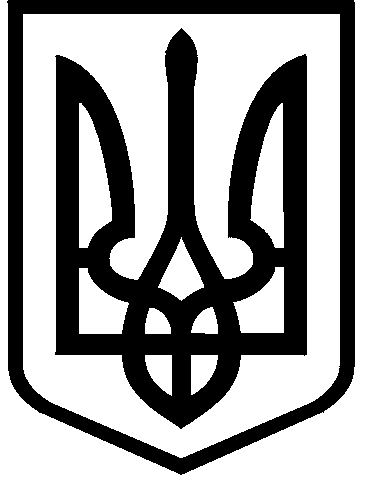 КИЇВСЬКА МІСЬКА РАДАIХ СКЛИКАННЯПОСТIЙНА КОМIСIЯ З ПИТАНЬ БЮДЖЕТУТА СОЦIАЛЬНО-ЕКОНОМIЧНОГО РОЗВИТКУ01044, м. Київ, вул. Хрещатик, 36, каб. 1001              тел.:(044)202-72-98, 202-70-43, 202-72-99Протокол № 11/18 засідання постійної комісії Київської міської ради з питань бюджету та соціально-економічного розвиткувід 25.05.2021Місце проведення: Київська міська рада, м. Київ, вул. Хрещатик, 36,4 поверх, сесійна зала10.00Склад комісії – 23 депутати Київської міської ради.Присутні – 19 депутатів Київської міської ради.Відсутні – 4 депутати Київської міської ради: Іщенко М.В., Смірнова М.М., Шлапак А.В., Шовковський О.В.Присутні (запрошені) на засіданні постійної комісії:                                                      Порядок денний:Про проєкт розпорядження Київського міського голови «Про вирішення фінансових питань» (щодо суми 612 706,65  грн, лист управління планово-фінансової діяльності, бухгалтерського обліку та звітності Київської міської ради від 13.05.2021 № 08/235-97).Про проєкт розпорядження Київського міського голови «Про вирішення фінансових питань» (щодо суми 49 980,00 грн, лист управління планово-фінансової діяльності, бухгалтерського обліку та звітності Київської міської ради  від 13.05.2021 № 08/235-97).Про проєкт розпорядження Київського міського голови «Про вирішення фінансових питань» (щодо суми 69 000,20 грн, лист управління планово-фінансової діяльності, бухгалтерського обліку та звітності Київської міської ради від 13.05.2021 № 08/235-97).Щодо надання кандидатури від постійної комісії Київської міської ради з питань бюджету та соціально-економічного розвитку до складу конкурсної комісії для надання фінансової допомоги з бюджету міста Києва на поворотній безоплатній основі комунальним закладам культури на створення мистецького продукту. (лист Департаменту культури виконавчого органу Київської міської ради (Київської міської державної адміністрації) від 14.05.2021 № 060-2349).Про розгляд проєкту рішення Київської міської ради «Про внесення змін до Положення про громадську приймальню депутата Київської міської ради, затвердженого рішенням Київської міської ради від 22.02.2007 № 172/833» (доручення заступника міського голови – секретаря Київської міської ради від 10.03.2021  № 08/231-929/ПР).Про розгляд проєкту рішення Київської міської ради «Про викуп земельної ділянки для суспільних потреб» (доручення заступника міського голови – секретаря Київської міської ради від 07.03.2021  № 08/231-972/ПР).Про розгляд проєкту рішення Київської міської ради «Про викуп земельної ділянки на вул. Відпочинку, 25 у Святошинському районі м. Києва для суспільних потреб (211702009)» (доручення заступника міського голови – секретаря Київської міської ради від 01.04.2021 № 08/231-1177/ПР).Про розгляд проєкту рішення Київської міської ради «Про організаційно-правові заходи щодо впорядкування використання майна територіальної громади міста Києва» (доручення заступника міського голови – секретаря Київської міської ради від 06.04.2021 № 08/231-1208/ПР).Про розгляд проєкту рішення Київської міської ради «Про створення Центру професійного розвитку педагогічних працівників м.Києва «Будинок учителя» (доручення заступника міського голови – секретаря Київської міської ради від 14.04.2021 № 08/231-1275/ПР).Про розгляд проєкту рішення Київської міської ради «Про внесення змін до Правил благоустрою міста Києва, затверджених рішенням Київської міської ради від 25 грудня 2008 року № 1051/1051, щодо надання пільг при користуванні місцями для платного паркування» (доручення заступника міського голови – секретаря Київської міської ради  від 19.04.2021 № 08/231-1337/ПР).Про розгляд проєкту рішення Київської міської ради «Про створення парку відпочинку на земельній ділянці орієнтовною площею 11,23 га, що розташована по вул. Лісна, 1 у Дарницькому районі м. Києва» (доручення заступника міського голови – секретаря Київської міської ради від 22.04.2021 № 08/231-1371/ПР).Про розгляд проєкту рішення Київської міської ради «Про внесення змін до Порядку використання коштів на вирішення депутатами Київської міської ради соціально-економічних проблем, виконання передвиборних програм та доручень виборців на 2021-2025 роки, затвердженого рішенням Київської міської ради від 14 грудня 2020 року № 10/10» (доручення заступника міського голови – секретаря Київської міської ради від 26.04.2021 № 08/231-1380/ПР).Про розгляд проєкту рішення Київської міської ради «Про затвердження змін до рішення Київської міської ради від 20 грудня 2018 року № 479/6530 «Про затвердження Програми поліпшення організації підготовки громадян до військової служби, приписки до призовної дільниці, призову на строкову військову службу, призову військовозобов'язаних під час мобілізації, прийняття на військову службу за контрактом, відбору та прийняття на службу у військовому резерві на 2019 - 2021 роки» (доручення заступника міського голови – секретаря Київської міської ради  від 06.05.2021 № 08/231-1418/ПР).Про розгляд проєкту рішення Київської міської ради «Про зміну типу та найменування деяких закладів освіти Святошинського району міста Києва» (доручення заступника міського голови – секретаря Київської міської ради від 07.05.2021  № 08/231-1436/ПР).Про розгляд проєкту рішення Київської міської ради «Про зміну найменування деяких закладів освіти Деснянського району міста Києва» (доручення заступника міського голови – секретаря Київської міської ради від 07.05.2021                                  № 08/231-1437/ПР).Про розгляд проєкту рішення Київської міської ради «Про затвердження Кредитного договору, Договору гарантії, відшкодування та підтримки проекту та Договору про погашення заборгованості» (доручення заступника міського голови – секретаря Київської міської ради від 11.05.2021 № 08/231-1490/ПР).Про розгляд проєкту рішення Київської міської ради «Про затвердження Порядку виплати одноразової матеріальної допомоги киянам – уповноваженим членам сімей киян – Героїв Небесної Сотні за одержані ними земельні ділянки для будівництва і обслуговування жилого будинку, господарських будівель і споруд» (доручення заступника міського голови – секретаря Київської міської ради від 14.05.2021  № 08/231-1612/ПР).Про розгляд інформації щодо використання 50% суми надходжень від оренди нерухомого майна комунальної власності територіальної громади м. Києва для проведення ремонтних робіт за 1 квартал 2021 року (лист Департаменту комунальної власності виконавчого органу Київської міської ради (Київської міської державної адміністрації) від 30.04.2021 № 062/10-17-2804).Про розгляд звернення приватного нотаріуса Сергія Розсохи щодо заяви               АТ «Альфа-банк» (правонаступник АТ «Укрсоцбанк») стосовно продажу нежитлових приміщень переходу бульв. Дружби народів, б/н загальною площею 4828,70 кв. м, що становить 89/100 (вісімдесят дев’ять сотих) частин від нежилих приміщень переходу літера А загальною площею 5395,3 кв.м, що включає в себе: нежиле приміщення № 1 (один) загальною площею 365,5 кв.м; нежиле приміщення № 2 (два) загальною площею 1558,6 кв. м; нежиле приміщення           № 3 (три) загальною площею 1220,6 в. м; нежиле приміщення № 4 (чотири) загальною площею 1457,9 кв. м; нежиле приміщення № 5 (п’ять) загальною площею 226,1 кв. м  (витяг з протоколу № 1/3 постійної комісії Київської міської ради з питань власності від 26.01.2021 (вих. від 05.02.2021 № 08/283-64 вих.).Про розгляд звернення ОСББ «Хорольська – 1А» від 26.03.2021 № 2102-10 (від 30.03.2021 № 10855) щодо виключення з адресного переліку паркувальних майданчиків адреси на вул. Сиваська, 1.Про розгляд звернення ГО «Геополітичний альянс жінок» (від 04.03.2021                 № 7689) щодо змін порядку/механізму фінансування районних територіальних центрів соціального обслуговування (надання соціальних послуг) по галузі «Соціальний захист», а також виконання міської цільової програми «Турбота. Назустріч киянам» на 2019-2021 роки.Про розгляд звернення  громадських організацій щодо надання показників помісячних планів використання бюджетних коштів з розшифровкою інших видатків відповідно до плану  використання бюджетних коштів на рік громадськими об’єднаннями, які отримують фінансування на реалізацію проєктів з міського бюджету міста Києва в рамкам міської цільової програми «Соціальне партнерство» на 2019-2021 роки та недопущення зриву фінансування в поточному році вказаної програми (вх. КМР від 23.04.2021 № 08/9577).Про розгляд звернення  Шаперенкова К.В. щодо внесення змін до додатку № 11 до рішення Київської міської ради від 24.12.2020 № 24/24 «Про бюджет міста Києва на 2021 рік» в частині щодо зменшення розміру орендної плати за землю  для складської та логістичної діяльності (вх. КМР від 20.04.2021 №08/Ш-1619(е).СЛУХАЛИ:  Вітренка  А.О. з   інформацією    щодо    порядку   денного   засіданняпостійної комісії Київської міської ради з питань бюджету та соціально-економічного розвитку від 25.05.2021.ВИСТУПИВ: Вітренко А.О. з інформацією  щодо  доповнення  іншими  питаннямипорядку   денного  засідання   постійної   комісії  Київської  міської  ради  з  питаньбюджету та соціально-економічного розвитку від 25.05.2021.ВИСТУПИВ: Козак Т.М. з пропозицією зміни черговості та розгляду першим питанням порядку денного проєкту рішення Київської міської ради «Про внесення змін до Порядку використання коштів на вирішення депутатами Київської міської ради соціально-економічних проблем, виконання передвиборних програм та доручень виборців на 2021-2025 роки, затвердженого рішенням Київської міської ради від 14 грудня 2020 року № 10/10» (доручення заступника міського голови – секретаря Київської міської ради від 26.04.2021 № 08/231-1380/ПР).ВИСТУПИВ: Вітренко А.О. з пропозицією виключити  питання за № 5 з порядку денного засідання, у зв’язку із надходженням листа від суб’єкта подання проєкту рішення Бондаренка В.В. від 24.05.2021 № 08/279/09/188-61 про зняття з розгляду питання № 5.Питання, винесені на розгляд з голосу:ВИСТУПИВ:  Вітренко А.О. з пропозицією доповнити порядок денний засідання наступними питаннями:Про проєкт розпорядження Київського міського голови «Про вирішення фінансових питань» (щодо суми 1 265 265,32 грн, лист управління планово-фінансової діяльності, бухгалтерського обліку та звітності Київської міської ради від 21.05.2021 № 08/235-100).Про проєкт розпорядження Київського міського голови «Про вирішення фінансових питань» (щодо суми 87 260,00  грн, лист управління планово-фінансової діяльності, бухгалтерського обліку та звітності Київської міської ради  від 21.05.2021 № 08/235-100).Про проєкт розпорядження Київського міського голови «Про вирішення фінансових питань» (щодо суми 456 195,28 грн, лист управління планово-фінансової діяльності, бухгалтерського обліку та звітності Київської міської ради від 21.05.2021 № 08/235-100).ВИСТУПИЛА: Михайлова А.А. з пропозицією доповнити порядок денний засідання питанням:Про проєкт рішення Київської міської ради «Про встановлення заборони на участь громадян та суб’єктів господарювання держави-агресора Російської Федерції, суб’єктів господарювання, що знаходяться під прямим чи опосередкованим контролем громадян чи суб’єктів господарювання держави-агресора Російської Федерації, юридичних осіб, у статутних капіталах яких є частка держави-агресора Російської Федерації, або кінцевим бенефіціаром яких є держава-агресор Російська Федерація, в розробці, реалізації проектів міста Києва» (доручення заступника міського голови – секретаря Київської міської ради від 15.02.2021 № 08/231-769/ПР).        В ОБГОВОРЕННІ ВЗЯЛИ УЧАСТЬ: Михайлова А.А., Вітренко А.О.,  Слончак В.В., Порайко А.М., Царенко М.О.        ВИРІШИЛИ: Взяти за основу порядок денний засідання постійної комісії Київської міської ради з питань бюджету та соціально-економічного розвитку від 25.05.2021 № 11/18.ГОЛОСУВАЛИ:  «за» – 13 ,  «проти» – 0,	 «утримались» – 1, «не голосували» –5 .Рішення прийнято. ВИРІШИЛИ: 1) Включити до порядку денного засідання комісії проєкти розпоряджень Київського міського голови, а саме:Про проєкт розпорядження Київського міського голови «Про вирішення фінансових питань» (щодо суми 1 265 265,32 грн, лист управління планово-фінансової діяльності, бухгалтерського обліку та звітності Київської міської ради від 21.05.2021 № 08/235-100).Про проєкт розпорядження Київського міського голови «Про вирішення фінансових питань» (щодо суми 87 260,00  грн, лист управління планово-фінансової діяльності, бухгалтерського обліку та звітності Київської міської ради  від 21.05.2021 № 08/235-100).Про проєкт розпорядження Київського міського голови «Про вирішення фінансових питань» (щодо суми 456 195,28 грн, лист управління планово-фінансової діяльності, бухгалтерського обліку та звітності Київської міської ради від 21.05.2021 № 08/235-100).2) Зняти з розгляду питання за № 5 порядку денного засідання, у зв’язку із листомсуб’єкта подання проєкту рішення.3) Підтримати пропозицію Козака Т.М. щодо зміни черговості розгляду питання за№ 12 щодо проєкту рішення  Київської міської ради «Про внесення змін до Порядку використання коштів на вирішення депутатами Київської міської ради соціально-економічних проблем, виконання передвиборних програм та доручень виборців на 2021-2025 роки, затвердженого рішенням Київської міської ради від 14 грудня 2020 року № 10/10» (доручення заступника міського голови – секретаря Київської міської ради від 26.04.2021 № 08/231-1380/ПР).ГОЛОСУВАЛИ:  «за» – 12 ,  «проти» – 0,	 «утримались» – 0, «не голосували» –7 .Рішення прийнято. ВИСТУПИВ: Слончак В.В. з пропозицією доповнити порядок денний засідання питанням: Про проєкт рішення Київської міської ради «Про затвердження технічної документації з нормативної грошової оцінки земель міста Києва (525461728)» (доручення заступника міського голови – секретаря Київської міської ради від 13.05.2021 № 08/231-1543/ПР).ВИРІШИЛИ: Включити до порядку денного засідання комісії проєкт рішення Київської міської ради «Про встановлення заборони на участь громадян та суб’єктів господарювання держави-агресора Російської Федерції, суб’єктів господарювання, що знаходяться під прямим чи опосередкованим контролем громадян чи суб’єктів господарювання держави-агресора Російської Федерації, юридичних осіб, у статутних капіталах яких є частка держави-агресора Російської Федерації, або кінцевим бенефіціаром яких є держава-агресор Російська Федерація, в розробці, реалізації проектів міста Києва» (доручення заступника міського голови – секретаря Київської міської ради від 15.02.2021 № 08/231-769/ПР).ГОЛОСУВАЛИ:  «за» – 10,  «проти» – 0,	 «утримались» – 5, «не голосували» – 4.Рішення не прийнято. ВИРІШИЛИ: Включити до порядку денного засідання комісії проєкт рішення Київської міської ради «Про затвердження технічної документації з нормативної грошової оцінки земель міста Києва (525461728)» (доручення заступника міського голови – секретаря Київської міської ради від 13.05.2021 № 08/231-1543/ПР).ГОЛОСУВАЛИ:  «за» – 14,  «проти» – 0,	 «утримались» – 0, «не голосували» –5 .Рішення прийнято. ВИРІШИЛИ: Прийняти в цілому порядок денний  засідання постійної комісії від 25.05.2021 № 11/18, з усіма внесеними питаннями та проголосованими пропозиціями.ГОЛОСУВАЛИ:  «за» – 14,  «проти» – 0,	 «утримались» – 0, «не голосували» – 5.Рішення прийнято. Розгляд (обговорення) питань порядку денного:Про проєкт рішення Київської міської ради «Про внесення змін до Порядку використання коштів на вирішення депутатами Київської міської ради соціально-економічних проблем, виконання передвиборних програм та доручень виборців на 2021-2025 роки, затвердженого рішенням Київської міської ради від 14 грудня 2020 року № 10/10» (доручення заступника міського голови – секретаря Київської міської ради від 26.04.2021 № 08/231-1380/ПР).СЛУХАЛИ: Інформацію Потапенка В.С. – депутата Київської міської ради щодо проєкту рішення Київської міської ради «Про внесення змін до Порядку використання коштів на вирішення депутатами Київської міської ради соціально-економічних проблем, виконання передвиборних програм та доручень виборців на 2021-2025 роки, затвердженого рішенням Київської міської ради від 14 грудня 2020 року № 10/10» (доручення заступника міського голови – секретаря Київської міської ради від 26.04.2021 № 08/231-1380/ПР).          ВИРІШИЛИ: Підтримати проєкт рішення Київської міської ради «Про внесення змін до Порядку використання коштів на вирішення депутатами Київської міської ради соціально-економічних проблем, виконання передвиборних програм та доручень виборців на 2021-2025 роки, затвердженого рішенням Київської міської ради від 14 грудня 2020 року № 10/10» (доручення заступника міського голови – секретаря Київської міської ради від 26.04.2021 № 08/231-1380/ПР).ГОЛОСУВАЛИ: «за» – 15, «проти» – 0,«утримались» – 0,«не голосували» – 4.Рішення прийнято.Про проєкт розпорядження Київського міського голови «Про вирішення фінансових питань» (щодо суми 612 706,65  грн, лист управління планово-фінансової діяльності, бухгалтерського обліку та звітності Київської міської ради від 13.05.2021 № 08/235-97).     СЛУХАЛИ: Інформацію Вітренка А.О. щодо проєкту розпорядження Київського міського голови «Про вирішення фінансових питань» (щодо суми 612 706,65  грн, лист управління планово-фінансової діяльності, бухгалтерського обліку та звітності Київської міської ради від 13.05.2021 № 08/235-97).ВИРІШИЛИ: Погодити проєкт розпорядження Київського міського голови                       «Про вирішення   фінансових питань» (щодо суми 612 706,65  грн, лист управління планово-фінансової діяльності, бухгалтерського обліку та звітності Київської міської ради від 13.05.2021 № 08/235-97).ГОЛОСУВАЛИ:  «за» – 14 ,  «проти» – 0, «утримались» – 0, «не голосували» – 5.        Рішення прийнято. Про проєкт розпорядження Київського міського голови «Про вирішення фінансових питань» (щодо суми 49 980,00 грн, лист управління планово-фінансової діяльності, бухгалтерського обліку та звітності Київської міської ради  від 13.05.2021 № 08/235-97).    СЛУХАЛИ: Інформацію Вітренка А.О. щодо проєкту розпорядження Київського міського голови «Про вирішення фінансових питань» (щодо суми 49 980,00 грн, лист управління планово-фінансової діяльності, бухгалтерського обліку та звітності Київської міської ради  від 13.05.2021 № 08/235-97).ВИРІШИЛИ: Погодити проєкт розпорядження Київського міського голови «Про вирішення фінансових питань» (щодо суми 49 980,00 грн, лист управління планово-фінансової діяльності, бухгалтерського обліку та звітності Київської міської ради  від 13.05.2021 № 08/235-97).ГОЛОСУВАЛИ: «за» – 17, «проти» – 0,  «утримались» – 0,  «не голосували» – 2.Рішення прийнято.  Про проєкт розпорядження Київського міського голови «Про вирішення фінансових питань» (щодо суми 69 000,20 грн, лист управління планово-фінансової діяльності, бухгалтерського обліку та звітності Київської міської ради від 13.05.2021 № 08/235-97).       СЛУХАЛИ: Інформацію Вітренка А.О. щодо проєкту розпорядження Київського міського голови «Про вирішення фінансових питань» (щодо суми 69 000,20 грн, лист управління планово-фінансової діяльності, бухгалтерського обліку та звітності Київської міської ради від 13.05.2021 № 08/235-97).       ВИРІШИЛИ: Погодити проєкт розпорядження Київського міського голови «Про вирішення фінансових питань» (щодо суми 69 000,20 грн, лист управління планово-фінансової діяльності, бухгалтерського обліку та звітності Київської міської ради від 13.05.2021 № 08/235-97).ГОЛОСУВАЛИ: «за» – 16, «проти» – 0,  «утримались» – 0,  «не голосували» – 3.Рішення прийнято.Щодо надання кандидатури від постійної комісії Київської міської ради з питань бюджету та соціально-економічного розвитку до складу конкурсної комісії для надання фінансової допомоги з бюджету міста Києва на поворотній безоплатній основі комунальним закладам культури на створення мистецького продукту. (лист Департаменту культури виконавчого органу Київської міської ради (Київської міської державної адміністрації) від 14.05.2021 № 060-2349).            СЛУХАЛИ: Інформацію Шуляка М.В. – заступника директора Департаменту культури виконавчого органу Київської міської ради (Київської міської державної адміністрації)  надання кандидатури від постійної комісії Київської міської ради з питань бюджету та соціально-економічного розвитку до складу конкурсної комісії для надання фінансової допомоги з бюджету міста Києва на поворотній безоплатній основі комунальним закладам культури на створення мистецького продукту. (лист Департаменту культури виконавчого органу Київської міської ради (Київської міської державної адміністрації) від 14.05.2021 № 060-2349).                        ВИРІШИЛИ: Делегувати депутатів – членів постійної комісії Київської міської ради з питань бюджету та соціально-економічного розвитку Андронова В. Є. та Царенка  М.О. до складу конкурсної комісії для надання фінансової допомоги з бюджету міста Києва на поворотній безоплатній основі комунальним закладам культури на створення мистецького продукту.ГОЛОСУВАЛИ: «за» – 18, «проти» – 0,  «утримались» – 0,  «не голосували» – 1.Рішення прийнято.Про розгляд проєкту рішення Київської міської ради «Про внесення змін до Положення про громадську приймальню депутата Київської міської ради, затвердженого рішенням Київської міської ради від 22.02.2007             № 172/833» (доручення заступника міського голови – секретаря Київської міської ради від 10.03.2021  № 08/231-929/ПР).            Питання знято з розгляду при формуванні порядку денного засідання в зв’язку із листом суб’єкта подання проєкту рішення.Про  проєкт рішення Київської міської ради «Про викуп земельної ділянки для суспільних потреб» (доручення заступника міського голови – секретаря Київської міської ради від 07.03.2021  № 08/231-972/ПР).СЛУХАЛИ: Інформацію Пелих В.М. – в.о. директора Департаменту земельних ресурсів виконавчого органу Київської міської ради (Київської міської державної адміністрації) стосовно проєкту рішення Київської міської ради «Про викуп земельної ділянки для суспільних потреб» (доручення заступника міського голови – секретаря Київської міської ради від 07.03.2021  № 08/231-972/ПР).В ОБГОВОРЕННІ ВЗЯЛИ УЧАСТЬ: Козак Т.М., Яловий В.Б., Вітренко В.Б., Порайко А.М., Оленич П.С. – заступник голови Київської міської державної адміністрації з питань здійснення самоврядних повноважень у сфері цифрового розвитку, цифрових трансформацій і цифровізації (CDTO); Пашинна Л.В., Слончак В.В., Странніков А.М.       ВИРІШИЛИ: Перенести розгляд проєкту рішення Київської міської ради «Про викуп земельної ділянки для суспільних потреб» (доручення заступника міського голови – секретаря Київської міської ради від 07.03.2021  № 08/231-972/ПР).ГОЛОСУВАЛИ: «за» – 18, «проти» – 0,«утримались» – 0,«не голосували» – 1.Рішення прийнято.Про  проєкт рішення Київської міської ради «Про викуп земельної ділянки на вул. Відпочинку, 25 у Святошинському районі м. Києва для суспільних потреб (211702009)» (доручення заступника міського голови – секретаря Київської міської ради від 01.04.2021 № 08/231-1177/ПР).       В ОБГОВОРЕННІ ВЗЯЛИ УЧАСТЬ: Вітренко А.О., Слончак В.В.ВИРІШИЛИ: Перенести розгляд проєкту рішення Київської міської ради «Про викуп земельної ділянки на вул. Відпочинку, 25 у Святошинському районі м. Києва для суспільних потреб (211702009)» (доручення заступника міського голови – секретаря Київської міської ради від 01.04.2021 № 08/231-1177/ПР).ГОЛОСУВАЛИ: «за» – 18, «проти» – 0,«утримались» – 0,«не голосували» – 1.Рішення прийнято.Про проєкт рішення Київської міської ради «Про організаційно-правові заходи щодо впорядкування використання майна територіальної громади міста Києва» (доручення заступника міського голови – секретаря Київської міської ради від 06.04.2021 № 08/231-1208/ПР).       ВИРІШИЛИ: Перенести розгляд проєкту рішення Київської міської ради «Про організаційно-правові заходи щодо впорядкування використання майна територіальної громади міста Києва» (доручення заступника міського голови – секретаря Київської міської ради від 06.04.2021 № 08/231-1208/ПР).ГОЛОСУВАЛИ: «за» – 17, «проти» – 0,«утримались» – 0,«не голосували» – 2.Рішення прийнято.Про проєкт рішення Київської міської ради «Про створення Центру професійного розвитку педагогічних працівників м.Києва «Будинок учителя» (доручення заступника міського голови – секретаря Київської міської ради від 14.04.2021 № 08/231-1275/ПР).СЛУХАЛИ: Інформацію Фіданян О.Г. – директора Департаменту освіти і науки виконавчого органу Київської міської ради (Київської міської державної адміністрації) щодо проєкту рішення Київської міської ради «Про створення Центру професійного розвитку педагогічних працівників м.Києва «Будинок учителя» (доручення заступника міського голови – секретаря Київської міської ради від 14.04.2021 № 08/231-1275/ПР).В ОБГОВОРЕННІ ВЗЯЛИ УЧАСТЬ: Яловий В.Б., Ковалевська Л.О., Царенко М.О., Пашинна Л.В., Андронов В.Є., Странніков А.М., Мондриївський В.М. ВИСТУПИВ: Царенко М.О. із пропозицією доручити виконавчому органу Київської міської ради (Київської міської державної адміністрації) надати до постійної комісії Київської міської ради з питань бюджету та соціально-економічного розвитку звіт стосовно використання бюджетних коштів на охорону адміністративних будівель міста Києва із врахуванням адреси зазначених будівель та суми витрачених бюджетних коштів.ВИСТУПИВ: Яловий В.Б. із пропозицією доручити Департаменту фінансів виконавчого органу Київської міської ради (Київської міської державної адміністрації) у бюджеті міста Києва на 2021 рік забезпечити фінансування на фізичну охорону дитячих шкільних та дошкільних навчальних закладів.  ВИРІШИЛИ: Підтримати проєкт рішення Київської міської ради «Про створення Центру професійного розвитку педагогічних працівників м. Києва «Будинок учителя» (доручення заступника міського голови – секретаря Київської міської ради від 14.04.2021 № 08/231-1275/ПР).ГОЛОСУВАЛИ: «за» – 18, «проти» – 0,«утримались» – 0,«не голосували» – 1.Рішення прийнято.  ВИРІШИЛИ: Доручити виконавчому органу Київської міської ради (Київської міської державної адміністрації) надати до постійної комісії Київської міської ради з питань бюджету та соціально-економічного розвитку звіт стосовно використання бюджетних коштів на охорону адміністративних будівель міста Києва із врахуванням адреси зазначених будівель та суми витрачених бюджетних коштів.ГОЛОСУВАЛИ: «за» – 15, «проти» – 0,«утримались» – 0,«не голосували» – 4.Рішення прийнято.ВИРІШИЛИ: Доручити Департаменту фінансів виконавчого органу Київської міської ради (Київської міської державної адміністрації) у бюджеті міста Києва на 2021 рік забезпечити фінансування на фізичну охорону дитячих шкільних та дошкільних навчальних закладів.ГОЛОСУВАЛИ: «за» – 18, «проти» – 0,«утримались» – 0,«не голосували» – 1.Рішення прийнято.За пропозицією Вітренка А.О. вирішили наступними розглянути питання за             № 14 та № 15.Про проєкт рішення Київської міської ради «Про зміну найменування деяких закладів освіти Деснянського району міста Києва» (доручення заступника міського голови – секретаря Київської міської ради від 07.05.2021   № 08/231-1437/ПР).СЛУХАЛИ: Інформацію Фіданян О.Г. — директора Департаменту освіти і науки виконавчого органу Київської міської ради (Київської міської державної адміністрації) щодо проєкту рішення Київської міської ради «Про зміну найменування деяких закладів освіти Деснянського району міста Києва». ВИРІШИЛИ: Підтримати проєкт рішення Київської міської ради «Про зміну найменування деяких закладів освіти Деснянського району міста Києва» (доручення заступника міського голови – секретаря Київської міської ради від 07.05.2021 № 08/231-1437/ПР).ГОЛОСУВАЛИ: «за» – 18, «проти» – 0,«утримались» – 0,«не голосували» – 1. Рішення прийнято.Про проєкт рішення Київської міської ради «Про зміну типу та найменування деяких закладів освіти Святошинського району міста Києва» (доручення заступника міського голови – секретаря Київської міської ради від 07.05.2021  № 08/231-1436/ПР).                СЛУХАЛИ: Інформацію Фіданян О.Г. — директора Департаменту освіти і науки виконавчого органу Київської міської ради (Київської міської державної адміністрації) щодо проєкту рішення Київської міської ради «Про зміну типу та найменування деяких закладів освіти Святошинського району міста Києва».ВИРІШИЛИ: Підтримати проєкт рішення Київської міської ради «Про зміну типу та найменування деяких закладів освіти Святошинського району міста Києва» (доручення заступника міського голови – секретаря Київської міської ради від 07.05.2021  № 08/231-1436/ПР).               ГОЛОСУВАЛИ:  «за» – 18,  «проти» – 0,  «утримались» – 0,  «не голосували» –1. Рішення прийнято.Про проєкт рішення Київської міської ради «Про внесення змін до Правил благоустрою міста Києва, затверджених рішенням Київської міської ради від 25 грудня 2008 року № 1051/1051, щодо надання пільг при користуванні місцями для платного паркування» (доручення заступника міського голови – секретаря Київської міської ради  від 19.04.2021  № 08/231-1337/ПР).       СЛУХАЛИ: Інформацію Порайка А.М. щодо проєкту рішення Київської міської ради «Про внесення змін до Правил благоустрою міста Києва, затверджених рішенням Київської міської ради від 25 грудня 2008 року № 1051/1051, щодо надання пільг при користуванні місцями для платного паркування» (доручення заступника міського голови – секретаря Київської міської ради  від 19.04.2021 № 08/231-1337/ПР).ВИСТУПИВ: Слончак В.В. із зауваженням, що зазначений проєкт рішення може мати ознаки регуляторного акту, а також чи пройдена регуляторна процедура.В ОБГОВОРЕННІ ВЗЯЛИ УЧАСТЬ: Слончак В.В., Царенко М.О., Порайко А.М.ВИРІШИЛИ: Перенести розгляд проєкту рішення Київської міської ради «Про внесення змін до Правил благоустрою міста Києва, затверджених рішенням Київської міської ради від 25 грудня 2008 року № 1051/1051, щодо надання пільг при користуванні місцями для платного паркування» (доручення заступника міського голови – секретаря Київської міської ради  від 19.04.2021 № 08/231-1337/ПР).ГОЛОСУВАЛИ: «за» – 17, «проти» – 0,«утримались» – 0,«не голосували» – 2.Рішення прийнято.Про проєкт рішення Київської міської ради «Про створення парку відпочинку на земельній ділянці орієнтовною площею 11,23 га, що розташована по вул. Лісна, 1 у Дарницькому районі м. Києва» (доручення заступника міського голови – секретаря Київської міської ради від 22.04.2021 № 08/231-1371/ПР).     ВИРІШИЛИ: Перенести розгляд проєкту рішення Київської міської ради «Про створення парку відпочинку на земельній ділянці орієнтовною площею 11,23 га, що розташована по вул. Лісна, 1 у Дарницькому районі м. Києва» (доручення заступника міського голови – секретаря Київської міської ради від 22.04.2021 № 08/231-1371/ПР).ГОЛОСУВАЛИ: «за» – 16, «проти» – 0,«утримались» – 0,«не голосували» – 3.Рішення прийнято.Про проєкт рішення Київської міської ради «Про затвердження змін до рішення Київської міської ради від 20 грудня 2018 року № 479/6530 «Про затвердження Програми поліпшення організації підготовки громадян до військової служби, приписки до призовної дільниці, призову на строкову військову службу, призову військовозобов'язаних під час мобілізації, прийняття на військову службу за контрактом, відбору та прийняття на службу у військовому резерві на 2019 - 2021 роки» (доручення заступника міського голови – секретаря Київської міської ради  від 06.05.2021                   № 08/231-1418/ПР).          СЛУХАЛИ: Інформацію Щербіни М.Ю.– заступника директора Департаменту муніципальної безпеки виконавчого органу Київської міської ради (Київської міської державної адміністрації) щодо проєкту рішення Київської міської ради «Про затвердження змін до рішення Київської міської ради від 20 грудня 2018 року № 479/6530 «Про затвердження Програми поліпшення організації підготовки громадян до військової служби, приписки до призовної дільниці, призову на строкову військову службу, призову військовозобов'язаних під час мобілізації, прийняття на військову службу за контрактом, відбору та прийняття на службу у військовому резерві на 2019 - 2021 роки».          ВИРІШИЛИ: Підтримати проєкт рішення Київської міської ради «Про затвердження змін до рішення Київської міської ради від 20 грудня 2018 року         № 479/6530 «Про затвердження Програми поліпшення організації підготовки громадян до військової служби, приписки до призовної дільниці, призову на строкову військову службу, призову військовозобов'язаних під час мобілізації, прийняття на військову службу за контрактом, відбору та прийняття на службу у військовому резерві на 2019 - 2021 роки» (доручення заступника міського голови – секретаря Київської міської ради  від 06.05.2021 № 08/231-1418/ПР). ГОЛОСУВАЛИ: «за» – 12,  «проти» – 0, «утримались» – 0,  «не голосували» – 7.Рішення прийнято.Про проєкт рішення Київської міської ради «Про затвердження Кредитного договору, Договору гарантії, відшкодування та підтримки проекту та Договору про погашення заборгованості» (доручення заступника міського голови – секретаря Київської міської ради від 11.05.2021 № 08/231-1490/ПР).ВИРІШИЛИ: Перенести розгляд проєкту рішення Київської міської ради рішення Київської міської ради «Про затвердження Кредитного договору, Договору гарантії, відшкодування та підтримки проекту та Договору про погашення заборгованості» (доручення заступника міського голови – секретаря Київської міської ради від 11.05.2021 № 08/231-1490/ПР).ГОЛОСУВАЛИ:  «за» – 10,  «проти» – 0, «утримались» – 1,  «не голосували» –8. Рішення не прийнято.В ОБГОВОРЕНІ ВЗЯЛИ УЧАСТЬ: Яловий В.Б., Странніков А.М., Пашинна Л.В., Вітренко А.О., Слончак В.Б., Царенко М.О. ВИРІШИЛИ: Перенести розгляд проєкту рішення Київської міської ради рішення Київської міської ради «Про затвердження Кредитного договору, Договору гарантії, відшкодування та підтримки проекту та Договору про погашення заборгованості» (доручення заступника міського голови – секретаря Київської міської ради від 11.05.2021 № 08/231-1490/ПР) та заслухати інформацію Прокопенка О.В. – першого заступника директора – начальника Бюджетного управління Департаменту фінансів виконавчого органу Київської міської ради (Київської міської державної адміністрації) щодо проєкту рішення Київської міської ради рішення Київської міської ради «Про затвердження Кредитного договору, Договору гарантії, відшкодування та підтримки проекту та Договору про погашення заборгованості» (доручення заступника міського голови – секретаря Київської міської ради від 11.05.2021 № 08/231-1490/ПР).     ГОЛОСУВАЛИ: «за» – 10, «проти» – 0,«утримались» – 4, «не голосували» –5. Рішення не прийнято.     ВИСТУПИВ: Странніков А.М. з пропозицією щодо заслуховування інформації від доповідача по проєкту рішення Київської міської ради «Про затвердження Кредитного договору, Договору гарантії, відшкодування та підтримки проекту та Договору про погашення заборгованості» (доручення заступника міського голови – секретаря Київської міської ради від 11.05.2021  № 08/231-1490/ПР). СЛУХАЛИ: Інформацію Прокопенка О.В. – першого заступника директора – начальника Бюджетного управління Департаменту фінансів виконавчого органу Київської міської ради (Київської міської державної адміністрації) щодо проєкту рішення Київської міської ради рішення Київської міської ради «Про затвердження Кредитного договору, Договору гарантії, відшкодування та підтримки проекту та Договору про погашення заборгованості» (доручення заступника міського голови – секретаря Київської міської ради від 11.05.2021        № 08/231-1490/ПР).     В ОБГОВОРЕНІ ВЗЯЛИ УЧАСТЬ: Вітренко А.О., Пашинна Л.В., Яловий В.Б., Прокопенко О.В. – перший заступник директора – начальника Бюджетного управління Департаменту фінансів виконавчого органу Київської міської ради (Київської міської державної адміністрації).ВИРІШИЛИ: Підтримати проєкт рішення Київської міської ради «Про затвердження Кредитного договору, Договору гарантії, відшкодування та підтримки проекту та Договору про погашення заборгованості» (доручення заступника міського голови – секретаря Київської міської ради від 11.05.2021       № 08/231-1490/ПР). ГОЛОСУВАЛИ: «за» – 10, «проти» – 0, «утримались» – 7, «не голосували» –2. Рішення не прийнято.  ВИСТУПИЛИ: Царенко М.О. і Слончак В.В. з інформацією, щодо виконання протокольного доручення сесії, про погодження постійною комісією Київської міської ради з питань бюджету та соціально-економічного розвитку питань продажу земельних ділянок та проведення експертної грошової оцінки земельних ділянок. Доповідачі зазначили, що  до постійної комісії на розгляд не надходили питання продажу та експертної оцінки земельних ділянок.   ВИРІШИЛИ: Надати протокольне доручення Секретаріату Київської міської ради, у зв’язку з чим питання продажу та надання експертної грошової оцінки земельних ділянок не подавалися на розгляд постійної комісії питань бюджету та соціально-економічного розвитку. А також підготувати відповідне звернення до постійної комісії Київської міської ради з питань регламенту, депутатської етики та запобігання корупції.ГОЛОСУВАЛИ: «за» – 12,«проти» – 0, «утримались» – 3, «не голосували» –4. Рішення прийнято.Про проєкт рішення Київської міської ради «Про затвердження Порядку виплати одноразової матеріальної допомоги киянам – уповноваженим членам сімей киян – Героїв Небесної Сотні за одержані ними земельні ділянки для будівництва і обслуговування жилого будинку, господарських будівель і споруд» (доручення заступника міського голови – секретаря Київської міської ради від 14.05.2021  № 08/231-1612/ПР).ВИРІШИЛИ: Підтримати проєкт рішення Київської міської ради «Про затвердження Порядку виплати одноразової матеріальної допомоги киянам – уповноваженим членам сімей киян – Героїв Небесної Сотні за одержані ними земельні ділянки для будівництва і обслуговування жилого будинку, господарських будівель і споруд» (доручення заступника міського голови – секретаря Київської міської ради від 14.05.2021  № 08/231-1612/ПР).ГОЛОСУВАЛИ: «за» – 15,«проти» – 0, «утримались» – 2, «не голосували» –1. Рішення прийнято.Про розгляд інформації щодо використання 50% суми надходжень від оренди нерухомого майна комунальної власності територіальної громади   м. Києва для проведення ремонтних робіт за 1 квартал 2021 року (лист Департаменту комунальної власності виконавчого органу Київської міської ради (Київської міської державної адміністрації) від 30.04.2021                         № 062/10-17-2804).     ВИРІШИЛИ: Перенести розгляд інформації щодо використання 50% суми надходжень від оренди нерухомого майна комунальної власності територіальної громади м. Києва для проведення ремонтних робіт за 1 квартал 2021 року (лист Департаменту комунальної власності виконавчого органу Київської міської ради (Київської міської державної адміністрації) від 30.04.2021 № 062/10-17-2804).     ГОЛОСУВАЛИ:  «за» – 16,  «проти» – 0,    «утримались» – 1,  «не голосували» –2. Рішення прийнято.Про розгляд звернення приватного нотаріуса Сергія Розсохи щодо заяви АТ «Альфа-банк» (правонаступник АТ «Укрсоцбанк») стосовно продажу нежитлових приміщень переходу бульв. Дружби народів, б/н загальною площею 4828,70 кв. м, що становить 89/100 (вісімдесят дев’ять сотих) частин від нежилих приміщень переходу літера А загальною площею 5395,3 кв.м, що включає в себе: нежиле приміщення № 1 (один) загальною площею 365,5 кв.м; нежиле приміщення № 2 (два) загальною площею 1558,6 кв. м; нежиле приміщення № 3 (три) загальною площею 1220,6 в. м; нежиле приміщення № 4 (чотири) загальною площею 1457,9 кв. м; нежиле приміщення № 5 (п’ять) загальною площею 226,1 кв. м  (витяг з протоколу № 1/3 постійної комісії Київської міської ради з питань власності від 26.01.2021 (вих. від 05.02.2021 № 08/283-64вих.).       ВИСТУПИВ: Вітренко А.О. з пропозицією перенести розгляд питання на наступне засідання постійної комісії Київської міської ради з питань бюджету та соціально-економічного розвитку.ВИРІШИЛИ: Перенести розгляд питання на наступне засідання постійної комісії Київської міської ради з питань бюджету та соціально-економічного розвитку.ГОЛОСУВАЛИ: «за» – 16, «проти» – 0, «утримались» – 0, «не голосували» – 3.Рішення прийнято.       ВИСТУПИВ: Странніков А.М. з пропозицією запросити представника від постійної комісії Київської міської ради з питань власності на наступне засідання для надання роз’яснень щодо причин направлення даного звернення до постійної комісії Київської міської ради з питань бюджету та соціально-економічного розвитку.Про розгляд звернення ОСББ «Хорольська – 1А» від 26.03.2021 № 2102-10 (від 30.03.2021 № 10855) щодо виключення з адресного переліку паркувальних майданчиків адреси на вул. Сиваська, 1.       СЛУХАЛИ: Інформацію Гусакова Д.М. – голови правління ОСББ           «Хорольська-1А» щодо виключення з адресного переліку паркувальних майданчиків адреси на вул. Сиваська, 1.В ОБГОВОРЕНІ ВЗЯЛИ УЧАСТІ: Пашинна Л.В., Гусаков Д.М., Яловий В.Б.ВИСТУПИВ: Слончак В.В. з пропозицію перенести розгляд даного питання, направити звернення ОСББ «Хорольська-1А» від 26.03.2021 № 2102-10 (від 30.03.2021 № 10855) на опрацювання робочої групи «Щодо опрацювання питання адресного переліку паркувальних майданчиків та підготовки відповідного проєкту рішення «Про внесення змін до таблиці № 1 до додатка № 5 до рішення Київської міської ради від 23.06.2011 № 242/5629 «Про встановлення місцевих податків і зборів у      м. Києві» та рекомендувати робочій групі зібратися у тижневий термін.В ОБГОВОРЕНІ ВЗЯЛИ УЧАСТІ: Порайко А.М., Гусаков Д.М., Пашинна Л.В.ВИРІШИЛИ: Підтримати пропозицію Слончака В.В., а саме: направити звернення ОСББ «Хорольська-1А» від 26.03.2021 № 2102-10 (від 30.03.2021 № 10855) щодо виключення з адресного переліку паркувальних майданчиків адреси на                   вул. Сиваська, 1 на опрацювання робочої групи «Щодо опрацювання питання адресного переліку паркувальних майданчиків та підготовки відповідного проєкту рішення «Про внесення змін до таблиці № 1 до додатка № 5 до рішення Київської міської ради від 23.06.2011 № 242/5629 «Про встановлення місцевих податків і зборів у м. Києві» та рекомендувати робочій групі зібратися у тижневий термін.ГОЛОСУВАЛИ: «за» – 17, «проти» – 0, «утримались» – 0, «не голосували» – 2.Рішення прийнято.Про розгляд звернення ГО «Геополітичний альянс жінок» (від 04.03.2021 № 7689) щодо змін порядку/механізму фінансування районних територіальних центрів соціального обслуговування (надання соціальних послуг) по галузі «Соціальний захист», а також виконання міської цільової програми «Турбота. Назустріч киянам» на 2019-2021 роки.       СЛУХАЛИ: Інформацію Соломатової С.А. – президентки ГО «Геополітичний альянс жінок» щодо змін порядку/механізму фінансування районних територіальних центрів соціального обслуговування (надання соціальних послуг) по галузі «Соціальний захист», а також виконання міської цільової програми «Турбота. Назустріч киянам» на 2019-2021 роки.       В ОБГОВОРЕНІ ВЗЯЛИ УЧАСТЬ: Мондриївський В.М., Соломатова С.А.,   Яловий В.Б., Ковалевська Л.О., Світлий Р.В. – директор Департаменту соціальної політики виконавчого органу Київської міської ради (Київської міської державної адміністрації).ВИСТУПИВ: Вітренко А.О. з інформацією, що постійна комісія Київської міської ради з питань охорони здоров’я та соціальної політики створила робочу групу по даному питанню та запропонував делегувати до робочої групи представника від постійної комісії з питань бюджету та соціально-економічного розвитку.ВИРІШИЛИ: Взяти інформацію до відома щодо звернення ГО «Геополітичний альянс жінок» (від 04.03.2021 № 7689) та делегувати депутата Київської міської ради Ковалевську Л.О. від постійної комісії з питань бюджету та соціально-економічного розвитку до складу робочої групи створеної при постійній комісії Київської міської ради з питань охорони здоров’я та соціальної політики.ГОЛОСУВАЛИ: «за» – 16, «проти» – 0, «утримались» – 0, «не голосували» – 3.Рішення прийнято.Про розгляд звернення  громадських організацій щодо надання показників помісячних планів використання бюджетних коштів з розшифровкою інших видатків відповідно до плану  використання бюджетних коштів на рік громадськими об’єднаннями, які отримують фінансування на реалізацію проєктів з міського бюджету міста Києва в рамкам міської цільової програми «Соціальне партнерство» на 2019-2021 роки та недопущення зриву фінансування в поточному році вказаної програми      (вх. КМР від 23.04.2021 № 08/9577).       СЛУХАЛИ: Інформацію Войтка В.О. – представника ГО «Київська спілка ветеранів війни з Росією» та Стеценка Ю.П. – представника ГО «Всеукраїнське об’єднання інвалідів «ІНАТО» щодо надання показників помісячних планів використання бюджетних коштів з розшифровкою інших видатків відповідно до плану  використання бюджетних коштів на рік громадськими об’єднаннями, які отримують фінансування на реалізацію проєктів з міського бюджету міста Києва в рамкам міської цільової програми «Соціальне партнерство» на 2019-2021 роки та недопущення зриву фінансування в поточному році вказаної програми.В ОБГОВОРЕНІ ВЗЯЛИ УЧАСТЬ: Репік В.М. – директор Департаменту фінансів виконавчого органу Київської міської ради (Київської міської державної адміністрації), Вітренко А.О., Горчаренко М.М. – представник ГО «Київська міська спілка ветеранів Афганістану», Світлий Р.В. – директор Департаменту соціальної політики виконавчого органу Київської міської ради (Київської міської державної адміністрації).  ВИРІШИЛИ: Взяти інформацію до відома стосовно звернення громадських організацій та доручити Департаменту фінансів виконавчого органу Київської міської ради (Київської міської державної адміністрації) та Департаменту соціальної політики виконавчого органу Київської міської ради (Київської міської державної адміністрації) опрацювати питання та в разі необхідності надати консультації заявникам для вирішення даного питання.ГОЛОСУВАЛИ: «за» – 14, «проти» – 0, «утримались» – 0, «не голосували» –5 Рішення прийнято.Про розгляд звернення  Шаперенкова К.В. щодо внесення змін до додатку № 11 до рішення Київської міської ради від 24.12.2020 № 24/24 «Про бюджет міста Києва на 2021 рік» в частині щодо зменшення розміру орендної плати за землю  для складської та логістичної діяльності.                  (вх. КМР від 20.04.2021 № 08/Ш-1619(е).СЛУХАЛИ:  Інформацію  Шаперенкова К.В.–  заявника   щодо  внесення  змін дододатку № 11 до рішення Київської міської ради від 24.12.2020 № 24/24 «Про бюджет міста Києва на 2021 рік» в частині щодо зменшення розміру орендної плати за землю  для складської та логістичної діяльності.  В ОБГОВОРЕННІ ВЗЯЛИ УЧАСТЬ: Пашинна Л.В., Репік В.М. – директор Департаменту фінансів виконавчого органу Київської міської ради (Київської міської державної адміністрації), Шаперенков К.В., Странніков А.М.ВИРІШИЛИ: Взяти до відома інформацію та доручити Департаменту фінансів та Департаменту земельних ресурсів виконавчого органу Київської міської ради (Київської міської державної адміністрації) спільно опрацювати питання та надати обґрунтовану інформацію заявнику та до постійної комісії Київської міської ради з питань бюджету та соціально-економічного розвитку.ГОЛОСУВАЛИ: «за» – 12, «проти» – 0,«утримались» – 0,«не голосували» –7. Рішення прийнято.ВИСТУПИВ: Білоцерковець Д.О. з пропозицією повернутися до розгляду питання № 8 щодо проєкту рішення Київської міської ради «Про організаційно-правові заходи щодо впорядкування використання майна територіальної громади міста Києва» (доручення заступника міського голови – секретаря Київської міської ради від 06.04.2021 № 08/231-1208/ПР).ВИРІШИЛИ: Включити до порядку денного засідання проєкт рішення Київської міської ради «Про організаційно-правові заходи щодо впорядкування використання майна територіальної громади міста Києва»  (доручення заступника міського голови – секретаря Київської міської ради від 06.04.2021                                    № 08/231-1208/ПР).ГОЛОСУВАЛИ: «за» –9, «проти» – 0,  «утримались» – 1,  «не голосували» – 9.Рішення не прийнято.ВИСТУПИВ: Костюшко О.П. з інформацією щодо наполягання на зарахування його голосу під час проведення голосування про включення проєкту рішення  Київської міської ради «Про організаційно-правові заходи щодо впорядкування використання майна територіальної громади міста Києва»  (доручення заступника міського голови – секретаря Київської міської ради від 06.04.2021 № 08/231-1208/ПР) до порядку денного, через несправність його картки для голосування.ВИСТУПИВ: Странніков А.М. з пропозицією проведення голосування, шляхом піднятої руки у випадку несправності картки для голосування. ВИРІШИЛИ: Повторно включити до порядку денного проєкт рішення  Київської міської ради «Про організаційно-правові заходи щодо впорядкування використання майна територіальної громади міста Києва»  (доручення заступника міського голови – секретаря Київської міської ради від 06.04.2021 № 08/231-1208/ПР).      ГОЛОСУВАЛИ: «за» –11, «проти» – 0,  «утримались» – 0,  «не голосували» – 8.Рішення не прийнято.Про проєкт розпорядження Київського міського голови «Про вирішення фінансових питань» (щодо суми 1 265 265,32 грн, лист управління планово-фінансової діяльності, бухгалтерського обліку та звітності Київської міської ради від 21.05.2021 № 08/235-100).          СЛУХАЛИ: Інформацію Вітренка А.О. щодо проєкту розпорядження Київського міського голови «Про вирішення фінансових питань»  (щодо суми 1 265 265,32 грн, лист управління планово-фінансової діяльності, бухгалтерського обліку та звітності Київської міської ради від 21.05.2021 № 08/235-100).                 ВИРІШИЛИ: Погодити проєкт розпорядження Київського міського голови «Про вирішення фінансових питань» (щодо суми 1 265 265,32 грн, лист управління планово-фінансової діяльності, бухгалтерського обліку та звітності Київської міської ради від 21.05.2021 № 08/235-100).ГОЛОСУВАЛИ: «за» –15 , «проти» – 0,  «утримались» – 0,  «не голосували» – 4.Рішення прийнято.Про проєкт розпорядження Київського міського голови «Про вирішення фінансових питань» (щодо суми 87 260,00  грн, лист управління планово-фінансової діяльності, бухгалтерського обліку та звітності Київської міської ради  від 21.05.2021 № 08/235-100).        СЛУХАЛИ: Інформацію Вітренка А.О. щодо проєкту розпорядження Київського міського голови «Про вирішення фінансових питань»  (щодо суми 87 260,00  грн, лист управління планово-фінансової діяльності, бухгалтерського обліку та звітності Київської міської ради  від 21.05.2021 № 08/235-100).        ВИРІШИЛИ: Погодити проєкт розпорядження Київського міського голови «Про вирішення фінансових питань» (щодо суми 87 260,00  грн, лист управління планово-фінансової діяльності, бухгалтерського обліку та звітності Київської міської ради  від 21.05.2021 № 08/235-100).ГОЛОСУВАЛИ: «за» –15 , «проти» – 0,  «утримались» – 0,  «не голосували» – 4.Рішення прийнято.Про проєкт розпорядження Київського міського голови «Про вирішення фінансових питань» (щодо суми 456 195,28 грн, лист управління планово-фінансової діяльності, бухгалтерського обліку та звітності Київської міської ради від 21.05.2021 № 08/235-100).               СЛУХАЛИ: Інформацію Вітренка А.О. щодо проєкту розпорядження Київського міського голови «Про вирішення фінансових питань»  (щодо суми 456 195,28 грн, лист управління планово-фінансової діяльності, бухгалтерського обліку та звітності Київської міської ради від 21.05.2021 № 08/235-100).               ВИРІШИЛИ: Погодити проєкт розпорядження Київського міського голови «Про вирішення фінансових питань» (щодо суми 456 195,28 грн, лист управління планово-фінансової діяльності, бухгалтерського обліку та звітності Київської міської ради від 21.05.2021 № 08/235-100).ГОЛОСУВАЛИ: «за» – 15, «проти» – 0,  «утримались» – 0,  «не голосували» – 4.Рішення прийнято.      Про проєкт рішення Київської міської ради «Про затвердження технічної документації з нормативної грошової оцінки земель міста Києва (525461728)» (доручення заступника міського голови – секретаря Київської міської ради від 13.05.2021 № 08/231-1543/ПР).               СЛУХАЛИ: Інформацію Оленича П.С. - заступника голови Київської міської державної адміністрації з питань здійснення самоврядних повноважень у сфері цифрового розвитку, цифрових трансформацій і цифровізації (CDTO) щодо проєкту рішення Київської міської ради «Про затвердження технічної документації з нормативної грошової оцінки земель міста Києва (525461728)» (доручення заступника міського голови – секретаря Київської міської ради від 13.05.2021 № 08/231-1543/ПР).                В ОБГОВОРЕННІ ВЗЯЛИ УЧАСТЬ: Костюшко О.П., Оленич П.С., Царенко М.О., Порайко А.М., Слончак В.В.            ВИРІШИЛИ: Оголосити перерву у засіданні та повернутися до розгляду питання після перерви.ГОЛОСУВАЛИ: «за» – 5, «проти» – 3,  «утримались» – 4,  «не голосували» – 7.Рішення не прийнято.               ВИРІШИЛИ: Підтримати проєкт рішення Київської міської ради «Про затвердження технічної документації з нормативної грошової оцінки земель міста Києва (525461728)» (доручення заступника міського голови – секретаря Київської міської ради від 13.05.2021 № 08/231-1543/ПР).   ГОЛОСУВАЛИ: «за» –11, «проти» – 0,  «утримались» – 0,  «не голосували» – 8.Рішення не прийнято.               ВИРІШИЛИ: Перенести розгляд проєкту рішення Київської міської ради «Про затвердження технічної документації з нормативної грошової оцінки земель міста Києва (525461728)» (доручення заступника міського голови – секретаря Київської міської ради від 13.05.2021 № 08/231-1543/ПР).   ГОЛОСУВАЛИ: «за» –13, «проти» – 0,  «утримались» – 0,  «не голосували» – 6.Рішення  прийнято.               ВИСТУПИВ: Странніков А.М. з пропозицією повернутися до розгляду питання за № 16 «Про затвердження Кредитного договору, Договору гарантії, відшкодування та підтримки проекту та Договору про погашення заборгованості» (доручення заступника міського голови – секретаря Київської міської ради від 11.05.2021            № 08/231-1490/ПР)  та включити до порядку денного проєкт рішення Київської міської ради «Про організаційно-правові заходи щодо впорядкування використання майна територіальної громади міста Києва»  (доручення заступника міського голови – секретаря Київської міської ради від 06.04.2021 № 08/231-1208/ПР).                     ВИРІШИЛИ: Повернутися до розгляду питання за № 16 «Про затвердження Кредитного договору, Договору гарантії, відшкодування та підтримки проекту та Договору про погашення заборгованості» (доручення заступника міського голови – секретаря Київської міської ради від 11.05.2021 № 08/231-1490/ПР)ГОЛОСУВАЛИ: «за» –13, «проти» – 0,  «утримались» – 0,  «не голосували» – 6.Рішення  прийнято.               ВИРІШИЛИ: Включити до порядку денного засідання проєкт рішення Київської міської ради «Про організаційно-правові заходи щодо впорядкування використання майна територіальної громади міста Києва»  (доручення заступника міського голови – секретаря Київської міської ради від 06.04.2021 № 08/231-1208/ПР).                      ГОЛОСУВАЛИ: «за» –12, «проти» – 0,  «утримались» – 0,  «не голосували» – 7.Рішення  прийнято.16.     Про розгляд проєкту рішення Київської міської ради «Про затвердження Кредитного договору, Договору гарантії, відшкодування та підтримки проекту та Договору про погашення заборгованості» (доручення заступника міського голови – секретаря Київської міської ради від 11.05.2021 № 08/231-1490/ПР). СЛУХАЛИ: Інформацію Репіка М.В. — директора Департаменту фінансів виконавчого органу Київської міської ради (Київської міської державної адміністрації) щодо проєкту рішення Київської міської ради рішення Київської міської ради «Про затвердження Кредитного договору, Договору гарантії, відшкодування та підтримки проекту та Договору про погашення заборгованості».В ОБГОВОРЕНІ ВЗЯЛИ УЧАСТЬ: Пашинна Л.В., Репік М.В. — директор Департаменту фінансів виконавчого органу Київської міської ради (Київської міської державної адміністрації).ВИРІШИЛИ: Підтримати проєкт рішення Київської міської ради рішення Київської міської ради «Про затвердження Кредитного договору, Договору гарантії, відшкодування та підтримки проекту та Договору про погашення заборгованості».ГОЛОСУВАЛИ:  «за» – 14,  «проти» – 0, «утримались» – 0,  «не голосували» –6. Рішення прийнято.             8.        Про проєкт рішення Київської міської ради «Про організаційно-правові заходи щодо впорядкування використання майна територіальної громади міста Києва» (доручення заступника міського голови – секретаря Київської міської ради від 06.04.2021 № 08/231-1208/ПР).СЛУХАЛИ: Інформацію Харченка О.В. – заступника голови Київської міської державної адміністрації з питань здійснення самоврядних повноважень стосовно проєкту рішення Київської міської ради «Про організаційно-правові заходи щодо впорядкування використання майна територіальної громади міста Києва» (доручення заступника міського голови – секретаря Київської міської ради від 06.04.2021 № 08/231-1208/ПР).Доповідач запропонував внести письмову правку до зазначеного проєкту рішення, викладену в листі виконавчого органу Київської міської ради (Київської міської державної адміністрації) від 13.04.2021 № 015-123.В ОБГОВОРЕННІ ВЗЯЛИ УЧАСТЬ: Пашинна Л.В., Странніков А.М.ВИРІШИЛИ: Підтримати проєкт рішення Київської міської ради «Про організаційно-правові заходи щодо впорядкування використання майна територіальної громади міста Києва» (доручення заступника міського голови – секретаря Київської міської ради від 06.04.2021 № 08/231-1208/ПР) із рекомендаціями викладеними в листі виконавчого органу Київської міської ради (Київської міської державної адміністрації) від 13.04.2021 № 015-123.ГОЛОСУВАЛИ: «за» – 10, «проти» – 0,«утримались» – 2,«не голосували» – 7.Рішення не прийнято.ВИСТУПИВ: Странніков А.М. з пропозицією забезпечити поіменне голосування депутатів в системі «Рада-IV». В разі неможливості забезпечення поіменного голосування, повернутися до голосування шляхом підняття рук.ВИСТУПИВ: Слончак В.В. з пропозицією щодо виведення на екран результатів голосування по депутатським фракціям.Голова комісії				            			А. ВітренкоСекретар комісії								В. АндроновВітренко А.О.голова постійної комісії, головуючий;Пашинна Л.В.перший заступник голови постійної комісії;Странніков А.М.Царенко М.О.Ковалевська Л.О.Козак Т.М.перший заступник голови постійної комісії;перший заступник голови постійної комісії;перший заступник голови постійної комісії;перший заступник голови постійної комісії;Андронов В.Є.Банас Д.М.секретар постійної комісії;член постійної комісії;Білоцерковець Д.О.Говорова О.І.член постійної комісії;член постійної комісії;Гончаров В.В.Костюшко О.П.Михайлова А.А.член постійної комісії;член постійної комісії;член постійної комісії;Мондриївський В.М.Опадчий І.М.Порайко А.М.Слончак В.В.член постійної комісії;член постійної комісії;член постійної комісії;член постійної комісії;Чорній Б.П.Яловий В.Б.член постійної комісії;член постійної комісії.Войтко О.В.Гончаренко М.М.Гусаков Д.М.Оленич П.С.Першин В.Г.Прокопенко О.В.Пелих В.М.Потапенко В.С.Плотніков Ю.А.Рахматуллін Д.С.Репік В.М.Саламатова С.А.Світлий Р.В.Стеценко Ю.П.Фіданян О.Г.Харченко О.В.Шаперенков К.В.Шуляк М.В.Щербіна М.Ю.                      представник ГО «Київська спілка ветеранів війни з Росією»;представник ГО «Київська міська спілка ветеранів Афганістану»; голова правління ОСББ «Хорольська 1-А»;заступник голови Київської міської державної адміністрації з питань здійснення самоврядних повноважень у сфері цифрового розвитку, цифрових трансформацій і цифровізації (CDTO); заступник директора КП «Київтранспарксервіс»;заступник директора – начальник Бюджетного управління Департаменту фінансів виконавчого органу Київської міської ради (Київської міської державної адміністрації);в.о. директора Департаменту земельних ресурсів виконавчого органу Київської міської ради (Київської міської державної адміністрації);депутат Київської міської ради;заступник директора – начальник управління моніторингу Департаменту комунальної власності виконавчого органу Київської міської ради (Київської міської державної адміністрації);заступник директора – начальник управління (інспекції) з паркування Департаменту транспортної інфраструктури виконавчого органу Київської міської ради (Київської міської державної адміністрації);директор Департаменту фінансів виконавчого органу Київської міської ради (Київської міської державної адміністрації);президентка ГО «Геополітичний альянс жінок»;директор Департаменту соціальної політики виконавчого органу Київської міської ради (Київської міської державної адміністрації);представник ГО «Всеукраїнське об’єднаннянвалідів «ІНАТО»;директорка Департаменту освіти і науки виконавчого органу Київської міської ради (Київської міської державної адміністрації);заступник голови Київської міської державноїадміністрації з питань здійснення самоврядних повноважень;заявник;заступник директора Департаменту культури виконавчого органу Київської міської ради (Київської міської державної адміністрації); заступник директора Департаменту муніципальної безпеки виконавчого органу Київської міської ради (Київської міської державної адміністрації).